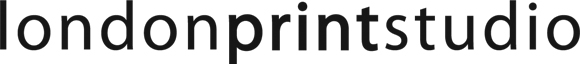 2019 Members Summer Exhibition application formThis year's Summer Show will run in the gallery from around 26th July until 31st August 2019, with an opening party on 25th July 2019The winner will receive a 25 free studio sessions voucher.
We are inviting all studio members to submit prints for selection by:Saturday 22nd June 2019 5pm (please see details below on how to apply)The exhibition will highlight the quality of the contemporary work that is produced by lps current studio members.Entry is free, but for registered studio members only! We can only accept digital submissions.Please complete and return the attached application form along with up to 5 digital (jpeg) images of your work to the following email address: apply@londonprintstudio.org.uk
Selected work can be of any size; of any medium (digital prints included) and be available for sale to the public.  All selected work must be framed to a professional standard in:WHITE, BLACK OR NATURAL WOOD (UNSTAINED) PLEASE
(Please note that if work does not meet framing standards, it will not be hung)
Selected framed artwork to be dropped off from; Tuesday 9th July - Saturday 13th July 2019(10.30am - 5.30pm)At the close of the show, all unsold work must be collected within two weeks..In no more than 250 words, please provide an artist statement:Please provide details of your submitted work:*Please add the final selling price (ex VAT) below; this price should include the 40% lps gallery commission.Print Number:Title:Medium:Edition:Date:SizePaper:Print:Price (ex VAT)Framed:Unframed:Print Number:Title:Medium:Edition:Date:SizePaper:Print:Price (ex VAT)Framed:Unframed:Print Number:Title:Medium:Edition:Date:SizePaper:Print:Price (ex VAT)Framed:Unframed:NameAddressTelephoneEmailWebsiteMembership start date (if known)